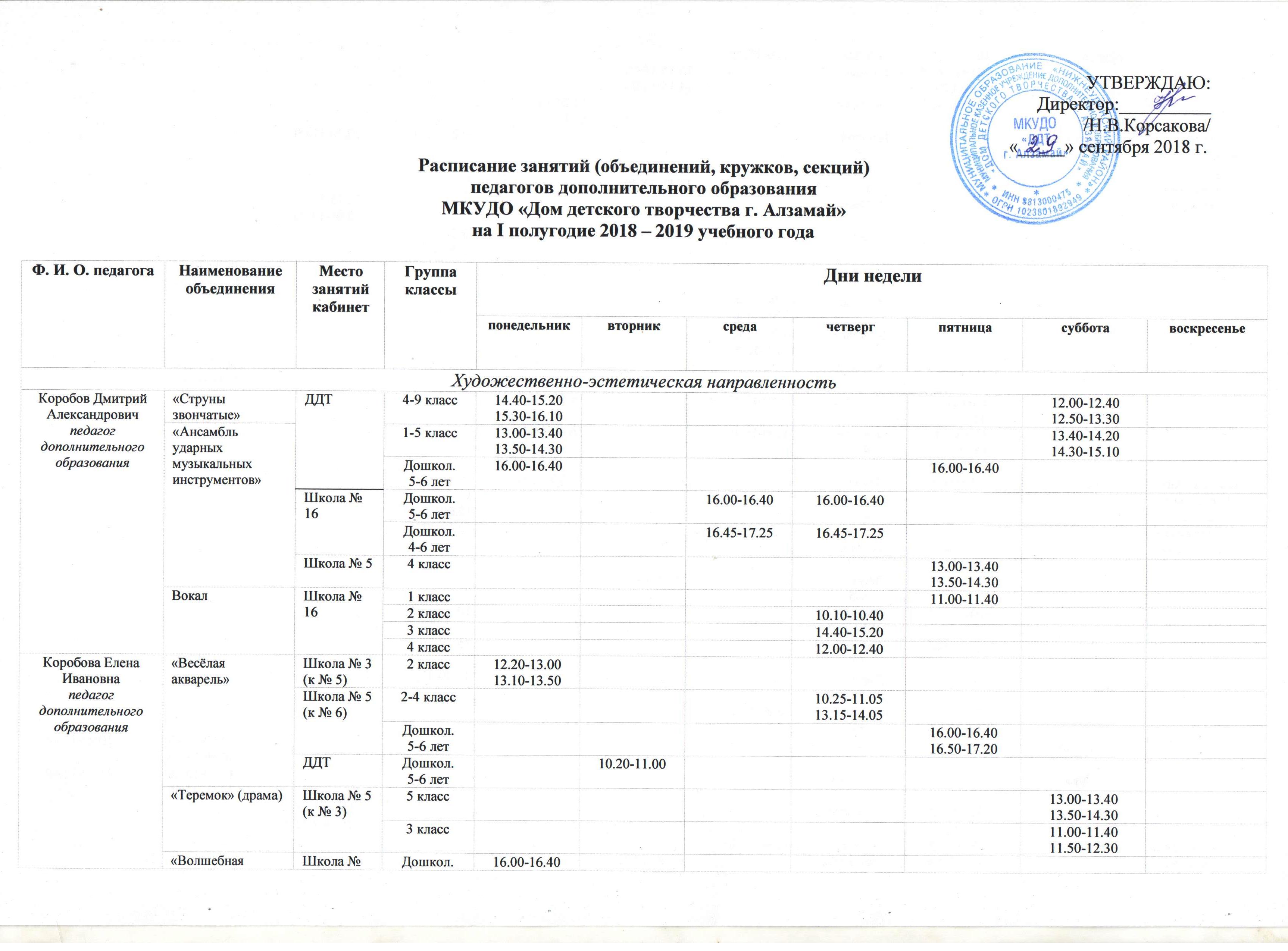 Школа № 3 (к № 3)2-4 класс11.20-12.0012.10-12.50Киктева Марина Владимировнапедагог дополнительного образования«Танцевальный мир»ДДТДошкол.5-6 10.20-11.0010.20-11.00Киктева Марина Владимировнапедагог дополнительного образования«Танцевальный мир»Школа № 5Дошкол.6 -716.00-16.40
16.50-17.30Киктева Марина Владимировнапедагог дополнительного образования«Танцевальный мир»Школа № 51 класс12.15-12.5013.00-13.40Киктева Марина Владимировнапедагог дополнительного образования«Танцевальный мир»Школа № 52 класс13.00-13.4013.50-14.30Киктева Марина Владимировнапедагог дополнительного образования«Танцевальный мир»Школа № 53 класс10.00-10.4010.50-11.30Киктева Марина Владимировнапедагог дополнительного образования«Танцевальный мир»Школа № 54 класс13.00-13.4013.50-14.30Киктева Марина Владимировнапедагог дополнительного образования«Танцевальный мир»Школа № 52-6 класс11.25-12.0512.15-12.50Киктева Марина Владимировнапедагог дополнительного образования«Танцевальный мир»Школа № 55 класс14.10-14.5015.00-15.40Киктева Марина Владимировнапедагог дополнительного образования«Танцевальный мир»Школа № 16(Детский сад г. Алзамай)Дошкол.5-616.50-17.3016.50-17.30Киктева Марина Владимировнапедагог дополнительного образования«Танцевальный мир»Школа № 16(Детский сад г. Алзамай)Дошкол.4-5 16.00-16.4016.00-16.40Лебедева Анна Алексеевнапедагог дополнительного образования«Мир фантазии»Школа № 5 Дошкол.6-7 16.00-16.40Лебедева Анна Алексеевнапедагог дополнительного образования«Мир фантазии»Школа № 5 1 класс12.00-12.4012.50-13.30Лебедева Анна Алексеевнапедагог дополнительного образования«Мир фантазии»Школа № 16Дошкол. 6-7 16.30-17.10Лебедева Анна Алексеевнапедагог дополнительного образования«Мир фантазии»Школа № 16Дошкол.4-5 15.40-16.20Лебедева Анна Алексеевнапедагог дополнительного образования«Мир фантазии»Школа № 16 (Детский сад г. Алзамай)Дошкол.4-5 лет10.15-10.55Лебедева Анна Алексеевнапедагог дополнительного образования«Мир фантазии»Школа № 16 (Детский сад г. Алзамай)Дошкол.5-615.40-16.20Лебедева Анна Алексеевнапедагог дополнительного образования«Мир фантазии»Школа № 16 (Детский сад г. Алзамай)Дошкол.5-616.30-17.10Лебедева Анна Алексеевнапедагог дополнительного образования«Мир фантазии»ДДТДошкол.5-610.20-11.00Лебедева Анна Алексеевнапедагог дополнительного образования«Бисероплетение»ДДТ2-7 класс10.00-10.4010.50-11.3010.00-10.40Лебедева Анна Алексеевнапедагог дополнительного образования«Азбука моды»ДДТ2-8 класс13.00-13.4013.50-14.3011.00-11.40Лебедева Анна Алексеевнапедагог дополнительного образования«Весёлая акварель»Школа № 162-4 класс15.00-15.4015.50-16.30Усатюк Ирина Витальевнапедагог дополнительного образования«Умелые ручки»Школа № 3(4,3,1,5,4,1)1 класс11.40-12.20Усатюк Ирина Витальевнапедагог дополнительного образования«Умелые ручки»Школа № 3(4,3,1,5,4,1)2 «б» класс11.40-12.20Усатюк Ирина Витальевнапедагог дополнительного образования«Умелые ручки»Школа № 3(4,3,1,5,4,1)2 «а»  класс12.30-13.10Усатюк Ирина Витальевнапедагог дополнительного образования«Умелые ручки»Школа № 3(4,3,1,5,4,1)3 «а» класс12.20-13.00Усатюк Ирина Витальевнапедагог дополнительного образования«Умелые ручки»Школа № 3(4,3,1,5,4,1)3 «б» класс16.10-16.5017.00-17.40Усатюк Ирина Витальевнапедагог дополнительного образования«Умелые ручки»Школа № 3(4,3,1,5,4,1)4 класс16.50-17.30Усатюк Ирина Витальевнапедагог дополнительного образования«Умелые ручки»Школа № 3 ( к № 4)2-4 класс16.10-16.50Усатюк Ирина Витальевнапедагог дополнительного образования«Мастерица. Волшебный крючок»Школа № 52 класс13.00-13.40Усатюк Ирина Витальевнапедагог дополнительного образования«Мастерица. Волшебный крючок»ДДТ2 класс14.45-15.25Усатюк Ирина Витальевнапедагог дополнительного образования«Мастерица. Фантазия»Школа № 53-4 класс13.00-13.4013.50-14.30Усатюк Ирина Витальевнапедагог дополнительного образования«Мастерица. Фантазия»Школа № 3(к № 3)2 класс13.15-13.5514.05-14.45Усатюк Ирина Витальевнапедагог дополнительного образования«Мастерица. Ажурное кружево»Школа № 3(к № 11)5-7 класс14.00-14.4014.50-15.30Усатюк Ирина Витальевнапедагог дополнительного образования«Мастерица. Ажурное кружево»ДДТ5-7 класс10.40-11.2011.30-12.10Усатюк Ирина Витальевнапедагог дополнительного образования«Мастерица. Ажурное кружево»ДДТ5-7 класс15.30-16.1016.20-17.0012.10-12.5013.00-13.40Усатюк Ирина Витальевнапедагог дополнительного образования«Мастерица»Школа № 5(к № 15)6-9 класс14.05-14.4514.55-15.35Усатюк Ирина Витальевнапедагог дополнительного образования«Мастерица»ДДТ6-9 класс09.099-09.4009.50-10.30Усатюк Ирина Витальевнапедагог дополнительного образования«Ленточное чудо»Школа № 5(к № 15)5-7 класс13.10-13.5014.00-14.40Усатюк Ирина Витальевнапедагог дополнительного образования«Ленточное чудо»ДДТ5-7 класс13.50-14.3014.40-15.10Шевченко Галина Дмитриевнапедагог дополнительного образования«Рукодельница»Школа № 3(к № 1)2 класс12.20-13.0013.10-13.50Шевченко Галина Дмитриевнапедагог дополнительного образования«Рукодельница»Школа № 3(к № 1)5-7 класс14.00-14.4014.50-15.3014.00-14.4014.50-15.30Шевченко Галина Дмитриевнапедагог дополнительного образования«Рукодельница»Школа № 5( к № 12)2 – 5 класс13.10-13.5013.00-14.40Шевченко Галина Дмитриевнапедагог дополнительного образования«Рукодельница»Школа № 5( к № 12)5-9 класс14.00-14.4014.50-15.30Шевченко Галина Дмитриевнапедагог дополнительного образования«Рукодельница»Школа № 3 (2)2 – 4 класс13.00-13.4013.50-14.30Худякова Наталья Сергеевнапедагог дополнительного образования«Кукольный театр»Школа № 5(к № 4)Дошкол4-616.00-16.4016.50-17.30Худякова Наталья Сергеевнапедагог дополнительного образования«Кукольный театр»Школа № 5(к № 4)3-4 класс13.00-13.40
13.50-14.30Худякова Наталья Сергеевнапедагог дополнительного образования«Кукольный театр»ДДТДошкол4-610.20-11.0011.10-11.50Худякова Наталья Сергеевнапедагог дополнительного образования«Кукольный театр»Школа № 3 (2)2-4 класс12.00-12.4012.50-13.30Худякова Наталья Сергеевнапедагог дополнительного образования«Кукольный театр»Школа № 3 (2)4 класс16.05-16.4516.55-17.35Худякова Наталья Сергеевнапедагог дополнительного образования«Кукольный театр»Школа № 3(к № 5, 3, 2, 17)3 класс12.20-13.0013.10-13.50Худякова Наталья Сергеевнапедагог дополнительного образования«Кукольный театр»Школа № 3(к № 5, 3, 2, 17)2 класс12.00-12.4012.50-13.30Худякова Наталья Сергеевнапедагог дополнительного образования«Кукольный театр»Школа № 3(к № 5, 3, 2, 17)1 класс11.40-12.2012.30-13.10Худякова Наталья Сергеевнапедагог дополнительного образования«Кукольный театр»Школа № 3(к № 5, 3, 2, 17)4 класс16.05-16.4516.55-17.35Худякова Наталья Сергеевнапедагог дополнительного образования«Волшебная акварель»Школа № 3(к № 5, 3, 2, 17)1 класс11.55-12.3513.35-14.15Худякова Наталья Сергеевнапедагог дополнительного образования«Волшебная акварель»Школа № 3(к № 5, 3, 2, 17)2-4 класс12.45-13.2514.20-15.00Синякова Мария Петровнапедагог дополнительного образования«Кукольный театр»Школа № 5Дошкол5-616.00-16.40
16.50-17.30Ф. И. О. педагогаНаименование объединенияМесто занятий кабинетГруппаклассыДни неделиДни неделиДни неделиДни неделиДни неделиДни неделиДни неделиФ. И. О. педагогаНаименование объединенияМесто занятий кабинетГруппаклассыпонедельниквторниксредачетвергпятницасубботавоскресеньеФизкультурно-спортивная направленностьФизкультурно-спортивная направленностьФизкультурно-спортивная направленностьФизкультурно-спортивная направленностьФизкультурно-спортивная направленностьФизкультурно-спортивная направленностьФизкультурно-спортивная направленностьФизкультурно-спортивная направленностьФизкультурно-спортивная направленностьФизкультурно-спортивная направленностьФизкультурно-спортивная направленностьКоробов Дмитрий Александровичпедагог дополнительного образования«Шахматы для начинающих»Школа № 161-4 класс12.40-13.2013.30-14.10Романов Андрей Александровичпедагог дополнительного образования«Настольный теннис»Школа № 55-7 класс16.00-16.4016.00-16.40Романов Андрей Александровичпедагог дополнительного образования«Настольный теннис»Школа № 58-9 класс16.50-17.3016.50-17.30Романов Андрей Александровичпедагог дополнительного образованияСпортивные игрыШкола № 56-7 класс16.00-16.4016.00-16.40Романов Андрей Александровичпедагог дополнительного образованияСпортивные игрыШкола № 58-9 класс16.50-17.3016.50-17.30Шудрова Ольга Николаевнапедагог дополнительного образованияГимнастикаШкола № 52-3 класс14.00-14.4014.00-14.40Шудрова Ольга Николаевнапедагог дополнительного образованияАкробатикаШкола № 55 класс14.00-14.40Шудрова Ольга Николаевнапедагог дополнительного образования«Спортландия»(народные игры)Школа № 55-6 класс14.00-14.4014.50-15.3014.00-14.4014.50-15.30Шудрова Ольга Николаевнапедагог дополнительного образованияОФПДДТДошкол.5-609.30-10.1009.30-10.10Ф. И. О. педагогаНаименование объединенияМесто занятийкабинетГруппаклассыДни неделиДни неделиДни неделиДни неделиДни неделиДни неделиДни неделиФ. И. О. педагогаНаименование объединенияМесто занятийкабинетГруппаклассыпонедельниквторниксредачетвергпятницасубботавоскресеньеЭколого-биологическая направленностьЭколого-биологическая направленностьЭколого-биологическая направленностьЭколого-биологическая направленностьЭколого-биологическая направленностьЭколого-биологическая направленностьЭколого-биологическая направленностьЭколого-биологическая направленностьЭколого-биологическая направленностьЭколого-биологическая направленностьЭколого-биологическая направленностьСадыкова Алтынай Фарзэтиновна педагог дополнительного образования«Экология и Я»Школа № 3(к № 8)7 класс14.05-14.4514.55-15.35Садыкова Алтынай Фарзэтиновна педагог дополнительного образования«Экология и Я»Школа № 3(к № 8)9 класс14.50-15.3015.40-16.25Киктева Марина Владимировнапедагог дополнительного образования«Друзья здоровья»Школа № 53 «а» класс12.30-13.10Киктева Марина Владимировнапедагог дополнительного образования«Друзья здоровья»Школа № 53 «б» класс11.25-12.05Киктева Марина Владимировнапедагог дополнительного образования«Друзья здоровья»Школа № 54 класс13.00-13.40Лебедева Анна Алексеевнапедагог дополнительного образования«Чудо-всюду»Школа № 52 класс13.00-13.4013.50-14.30Лебедева Анна Алексеевнапедагог дополнительного образования«Чудо-всюду»Дошкол.6-716.00-16.40Ф. И. О. педагогаНаименование объединенияМесто занятийкабинетГруппаклассыДни неделиДни неделиДни неделиДни неделиДни неделиДни неделиДни неделиФ. И. О. педагогаНаименование объединенияМесто занятийкабинетГруппаклассыпонедельниквторниксредачетвергпятницасубботавоскресеньеТуристко-краеведческая направленностьТуристко-краеведческая направленностьТуристко-краеведческая направленностьТуристко-краеведческая направленностьТуристко-краеведческая направленностьТуристко-краеведческая направленностьТуристко-краеведческая направленностьТуристко-краеведческая направленностьТуристко-краеведческая направленностьТуристко-краеведческая направленностьТуристко-краеведческая направленностьШевченко Галина Дмитриевнапедагог дополнительного образования«Истоки»Школа № 5(к № 16)5-9 класс09.00-09.4009.50-10.30Шевченко Галина Дмитриевнапедагог дополнительного образования«Истоки»Школа № 35-9 класс10.40-11.2011.30-12.10Искрастинская Галина Петровнапедагог дополнительного образованияТуристическийШкола № 313.00-13.4013.50-14.3013.00-13.4013.50-14.30Ф. И. О. педагогаНаименование объединенияМесто занятийкабинетГруппаклассыДни неделиДни неделиДни неделиДни неделиДни неделиДни неделиДни неделиДни неделиФ. И. О. педагогаНаименование объединенияМесто занятийкабинетГруппаклассыпонедельникпонедельниквторниксредачетвергпятницасубботавоскресеньеВоенно-патриотическая направленностьВоенно-патриотическая направленностьВоенно-патриотическая направленностьВоенно-патриотическая направленностьВоенно-патриотическая направленностьВоенно-патриотическая направленностьВоенно-патриотическая направленностьВоенно-патриотическая направленностьВоенно-патриотическая направленностьВоенно-патриотическая направленностьВоенно-патриотическая направленностьВоенно-патриотическая направленностьШевченко Галина Дмитриевнапедагог дополнительного образования«Юные инспектора дорожного движения»Школа № 3 (к № 4,3,1,5,4)1 класс11.40-12.20Шевченко Галина Дмитриевнапедагог дополнительного образования«Юные инспектора дорожного движения»Школа № 3 (к № 4,3,1,5,4)2 «б» класс12.30-13.10Шевченко Галина Дмитриевнапедагог дополнительного образования«Юные инспектора дорожного движения»Школа № 3 (к № 4,3,1,5,4)2  «а» класс11.40-12.20Шевченко Галина Дмитриевнапедагог дополнительного образования«Юные инспектора дорожного движения»Школа № 3 (к № 4,3,1,5,4)3 класс12.30-13.10Шевченко Галина Дмитриевнапедагог дополнительного образования«Юные инспектора дорожного движения»Школа № 3 (к № 4,3,1,5,4)2-4 класс16.50-17.30Шевченко Галина Дмитриевнапедагог дополнительного образования«Юные инспектора дорожного движения»Школа № 3 (к № 4,3,1,5,4)4 классШевченко Галина Дмитриевнапедагог дополнительного образования«Юные инспектора дорожного движения»Школа № 3 (2)1-4 класс12.10-12.5012.10-12.50Романов Андрей Александровичпедагог дополнительного образования«Военно-прикладная подготовка»Школа № 510 класс16.00-16.4016.00-16.40Романов Андрей Александровичпедагог дополнительного образования«Военно-прикладная подготовка»Школа № 511 класс16.50-17.3016.50-17.30Худякова Наталья Сергеевнапедагог дополнительного образованияКлуб «Патриот»Школа № 3 (2)(к № 17)4-5 класс14.00-14.4014.50-15.4013.45-14.2514.35-15.15Ф. И. О. педагогаНаименование объединенияМесто занятийкабинетГруппаклассыДни неделиДни неделиДни неделиДни неделиДни неделиДни неделиДни неделиФ. И. О. педагогаНаименование объединенияМесто занятийкабинетГруппаклассыпонедельниквторниксредачетвергпятницасубботавоскресеньеСоциально-педагогическая направленностьСоциально-педагогическая направленностьСоциально-педагогическая направленностьСоциально-педагогическая направленностьСоциально-педагогическая направленностьСоциально-педагогическая направленностьСоциально-педагогическая направленностьСоциально-педагогическая направленностьСоциально-педагогическая направленностьСоциально-педагогическая направленностьСоциально-педагогическая направленностьКиктева Марина Владимировнапедагог дополнительного образования«Путешествие по стране Этикета»Школа № 51 «а» класс12.15-12.55Киктева Марина Владимировнапедагог дополнительного образования«Путешествие по стране Этикета»Школа № 51 «б» класс12.15-12.55Киктева Марина Владимировнапедагог дополнительного образования«Путешествие по стране Этикета»Школа № 52 «а» класс10.45-11.20Киктева Марина Владимировнапедагог дополнительного образования«Путешествие по стране Этикета»Школа № 53 «а» класс12.30-13.10Киктева Марина Владимировнапедагог дополнительного образования«Путешествие по стране Этикета»Школа № 53 «б» класс13.20-14.00Садыкова Алтынай Фарзэтиновнапедагог дополнительного образования Клуб «Непоседы»Школа № 3(к № 10,8)10 класс14.05-14.4514.55-15.3512.35-13.1513.25-14.05Садыкова Алтынай Фарзэтиновнапедагог дополнительного образования«Интеллектуальные игры»Школа № 3(к № 10,8)6 – 9класс10.05-10.2011.05-11.2510.05-10.2011.05-11.2510.05-10.2011.05-11.2510.05-10.2011.05-11.25Шевченко Галина Дмитриевнапедагог дополнительного образования«Все работы хороши»Школа № 55-9 класс12.30-13.1013.20-14.00